Find	 go   akai   things and write them down.________________________________________________________________________________________________________________________________Write	kiiroi 	in its colour	 yon times.________________________________________________________________________________________________________________________________Collect juu midori leaves and stick them on your sheet.Count the number of kuroi shoes in the room and write it down.________________________________________________________________Draw ichi shiroi ghost.Colour in roku bears chairo.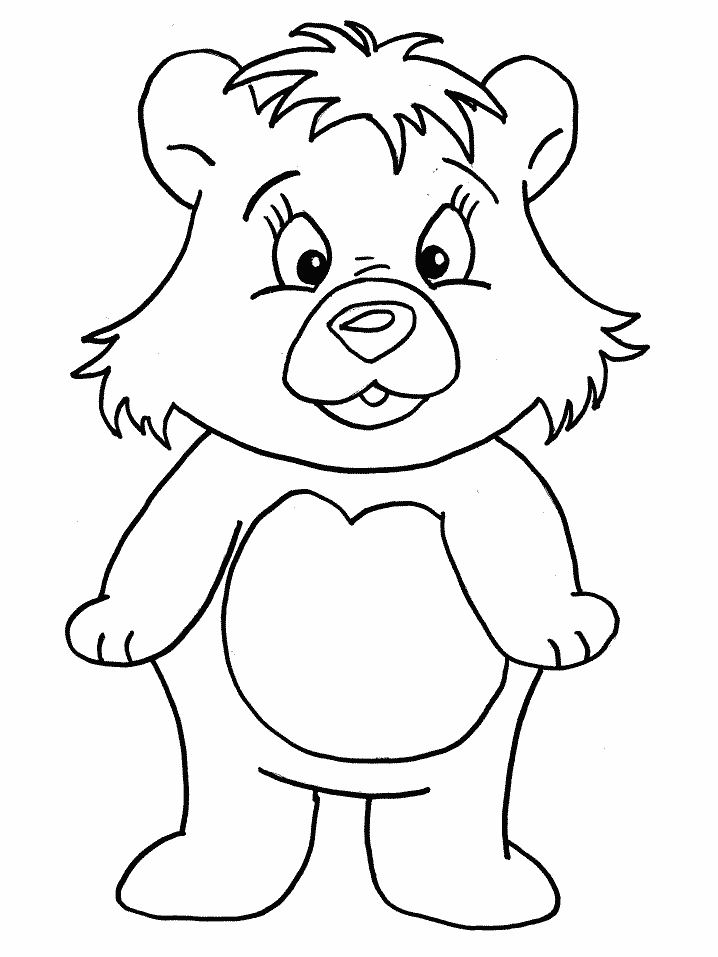 Find ni haiiro stones.Write the names of san people with aoi eyes.________________________________________________________________________________________________________________________________Draw nana pinku balloons.Find hachi orenji things in the classroom and write them down.________________________________________________________________________________________________________________________________Draw a rainbow with juuichi colours.Trace these juu Japanese numbers in aoi.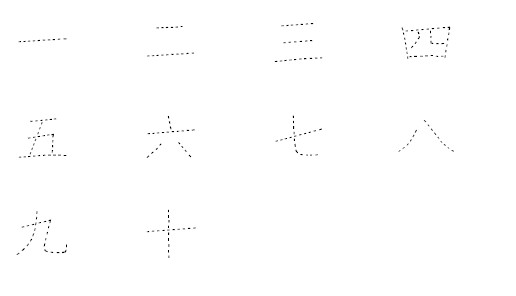 First finished collect kyuu murasaki lollies!